 «Некоторые сведения о композиторах и музыкантах»Добрый день, уважаемые родители, гости нашей школы. Мы рады приветствовать вас на нашем завершающем год концерте.Начинаем наш концерт ансамблем пианистов Храменкова Мария, Мишнева Карина. в этом году девочки участвовали в 2 значимых конкурсах - районный конкурс пианистов «На крыльях музыки» в п. Андра, где взяли титул Гран-при и ездили в г. Екатеринбург на 1 международный конкурс-фестиваль «Звонкая мелодия» и привезли диплом дипломанта 1 степени.Жанна Металлиди « Царевна в темнице»День рождения 01 июня 1934советский и российский композитор, музыкальный педагог, автор камерных сочинений, произведений для юных пианистов, а также пособий по сольфеджио и композиции.Родилась в Ленинграде в 1934 году. Отец Жанны, Лазарь Харлампиевич Металлиди, имел греческое происхождение (его родители, уроженцы Салоников, в 1912 году бежали из Константинополя в Ялту). В годы Великой Отечественной войны семья Металлиди пережила блокаду, во время которой у них родился младший сын Пётр. Осенью 1942 года отец, работавший сапожником на военных заказах, был расстрелян по обвинению в «экономической контрреволюции». Музыкой Жанна начала заниматься в дошкольном возрасте и ещё весной 1941 года успешно сдала экзамены в специальной школе-десятилетке при консерватории для особо одарённых детей. Но учёбе помешала война. Подготовившись заново, после войны она поступила в музыкально-педагогическое училище на улице Воинова, а через два года была зачислена на второй курс училища при Ленинградской консерватории в класс Г. И. Уствольской. Еще, будучи студенткой, Жанна Металлиди начала работать в 1959 году концертмейстером в Театральном институте им. А. Н. Островского. В 1960 году была приглашена в детскую музыкальную школу № 11, чтобы возглавить только что созданный в ней класс композиции.С 1963 года и по настоящее время Ж. Л. Металлиди — преподаватель детской музыкальной школы № 11 Василеостровского района в Санкт-Петербурге. Уже более 40 лет она преподаёт здесь композицию и сольфеджио. Её произведения с успехом исполняются, как в России, так и за рубежом. Является основателем фундаментальной композиторской и теоретической школы для начального этапа обучения музыке. Автор множества учебников для детей.Хромушин Олег НиколаевичРодился 25 мая 1927 года в городе Сальске Северо-Кавказского края (ныне - Ростовской области). Композитор. Заслуженный деятель искусств РСФСР (7.01.1982).С сентября 1944 по апрель 1950 года служил в рядах Советской Армии, участвовал в Великой Отечественной войне.  С апреля 1950 по июнь 1954 года был репрессирован по доносу и осужден на 10 лет. Был освобожден после смерти Сталина. Единственным спасением для выживания в лагере для Хромушина была музыка. Учитывая факты личной биографии, высшее профессиональное образование (т.е. поступить в консерваторию) Хромушин смог только в 32 года; закончил - в 1964 году по классу композиции профессора В. Н. Салманова.   Главная черта музыки Хромушина - контактность, общительность; любое из его произведений адресовано самым широким кругам слушателей. Это относится и к сочинениям, написанным по всем законам классической музыки (Концерт для органа и симфонического оркестра), и к произведениям массовых жанров (оперетта, радиомюзикл, эстрадные миниатюры, песни). В творчестве Хромушина джаз и "серьезная" музыка переплелись теснейшим образом. Профессиональное владение академическими жанрами он умело сочетал с превосходным знанием джаза и современной эстрады. В последние годы Хромушин вёл большую педагогическую работу, в частности, по расширению педагогического репертуара детских музыкальных школ за счет классического и современного джаза. Не было, пожалуй, в России ни одной музыкальной школы, где бы ни игрался его сборник "Джазовые композиции в репертуаре ДМШ". Композитор стал автором первого в России "Джазового сольфеджио", а также "Учебника джазовой импровизации для ДМШ". В 2002 году в России широкого отмечалось 75-летие композитора. Им был получен ряд правительственных телеграмм, а 12 апреля в Москве в Камерном зале им. Чайковского состоялся авторский концерт композитора, в котором приняли участие московские хоровые и инструментальные коллективы. Композитор дал также ряд интервью по радио и ТВ. Скончался в 2003 году. Похоронен на Новодевичьем кладбище Санкт-Петербурга. Самба «Слоны и тигры»Продолжаем концерт выступлением самой маленькой пианистки Попович Евы, она исполнит сонатину Д. ШтейбельтаДаниэль Готлиб Штейбельт (нем. Daniel Gottlieb Steibelt; 22 октября 1765, Берлин — 2 октября 1823, Санкт-Петербург) — немецкий пианист и композитор.Учился в Берлине у Иоганна Кирнбергера. По настоянию отца-офицера поступил в прусскую армию, однако затем нашёл возможность вернуться к музыкальной карьере. В 1790—1796 гг. жил и работал в Париже, преподавал, В 1800 году в Вене вызвал на состязание в пианистическом искусстве Людвига Ван Бетховена, которое последний безоговорочно выиграл. С 1809 года жил в Санкт-Петербурге. Некоторое время возглавлял Императорскую оперу, преподавал (в числе учеников Штейбельта был Алексей Верстовский), давал концерты (часто совместно с Джоном Филдом). Изобрел используемые по настоящее время обозначения взятия и снятия педали. Вообще сонатина – это (итал. sonatina, уменьшит. от sonata) - небольшая и технически нетрудная соната. Часто используется в учебно-педагогич. практике (сонатины М. Клементи, Л. Бетховена и др.). Иногда подобные произведения носят название «маленькая соната». -Попович Ева Сонатина до мажор Д. ШтейбельтСледующая наша исполнительница Сумская Анастасия тоже будет играть сонатину К. ГурлиттаГурлитт К.(Gurlitt) Корнелиус (10 II 1820, Альтона, близ Гамбурга - 17 VI 1901, там же), нем. композитор. Учился у И. Рейнеке в Альтоне, у И. Хартмана и К. Вейзе в Копенгагене. В 1841-45 учитель музыки в Хиршхольме (около Копенгагена), затем в Альтоне, в 1864-98 церк. органист и дирижёр хор. общества в Альтоне. Одновременно преподавал в Гамбургской консерватории (1879-87). Автор сборников и "альбомов" фп. миниатюр для домашнего музицирования Наша исполнительница Карина Мишнева сыграет для вас сонатину автора ДИАБЕЛЛИ Антонио. Гитарист, пианист и композитор. Родился в Матзее, недалеко от Зальцбурга, Тироль 6 сентября 1781 года. В детстве пел в хоре Капеллы Зальцбургского Собора и монастыря Михаэльбастерн. Занимался с Михаэлем Гайдном. Родители хотели, чтобы он стал священником, поэтому он учился в Мюнхенской латинской школе, а затем в школе монастыря Райтенхаслата, затем он оставляет эту идею под сильным впечатлением обстановки того времени (1803 год), когда были закрыты все монастыри Баварии. Затем он переехал в Вену, где стал преподавать гитару и фортепиано. Его очень ценили за его культуру и ясный ум, наряду с дружбой с Бетховеном, Шубертом, Гайдном и великими гитаристами, обеспечившими ему блестящую карьеру. Сочинял для гитары и фортепиано; Сочинил около 200 произведений для разных инструментов. Гитарист, органист, пианист, композитор и издатель Антонио Диабелли умер в Вене 7 апреля 1858 года.Задирако Наташа сыграет нам сонатину А. Лавиньяка род. 1846-1916.Окончил Парижскую консерваторию. Восемнадцати лет участвовал в 1864 г. в премьере Маленькой торжественной мессы Джоакино Россини, исполнив партию фисгармонии. С 1871 г. преподавал в консерватории, с 1875 г. профессор сольфеджио, с 1891 г. — гармонии. Среди его учеников К. Дебюсси.   Он автор «Школы педали» для пианистов.Прослушаем сонатину Джованни Грациоли в исполнении Труфановой ЯрославыДжованни Грациоли (1746-1820) итальянский композитор, жил и работал в Венеции. Очень долгое время служил вторым, а затем и первым органистом венецианского собора св. Марка.Продолжаем наши выступления и переходим к пьесамВ далеком 1953 году чешский композитор Эмиль Градески написал коротенькую пьесу «По дороге домой из школы» она очень понравилась, как слушателям, так и маленьким исполнителям. Ее незатейливые джазовые ритмы и гармония очень подчеркивают отличное настроение ребенка, который топает домой из музыкальной школы и, скорее всего, который получил отличную оценку! Выступает Попович Ева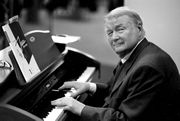 Еще один представитель джазового искусства Манфред Шмитц (Manfred Scmitz) родился в 1939 году, окончил консерваторию в Веймаре и был педагогом фортепиано в нескольких высщих музыкальных училищах, затем с 1968 по 1984 преподавал в консерватории им. Ф.Листа (Веймар). Сейчас в музыкальных кругах имя Манфреда Шмитца становится всё более известным в основном как композитора и аранжировщика, и меньше как пианиста, аккомпаниатора. На русскоязычной территории имя композитора Шмитца зазвучало с 1968 года, как только вышел в печать его первый сборник. В репертуаре маленьких музыкантов с первых же уроков появляются его мелодии, - то динамичные, то мелодичные. Особенно красивы лирические мелодии, которые просто "ложатся" на слух. Педагогический опыт позволил композитору прочувствовать потребности детей различных возрастных групп, и написать пьесы, соизмеримые с их возможностями. Исполняя эти произведения, дети получают возможность наслаждаться музыкой, сделанной красиво и удобно. А что же может быть лучше для успешного обучения?Сумская Анастасия «Поэтический эскиз»А мы переходим к сочинению Парцхаладзе Мераба АлексеевичаРодился Мераб Алексеевич Парцхаладзе 15 декабря 1924 года в Тбилиси в семье грузинского композитора Алексея Алексеевича Парцхаладзе. С четырех лет Мераб жил в Батуми, куда переехала его семья. Отец стал преподавать в местном музыкальном училище (в 1936 году был назначен его директором), мать – Мария Захаровна – заведовала детским садом. С самого раннего детства будущий композитор был буквально окружен музыкой: отец писал детские пьесы для фортепиано, скрипки, песни для дошкольников, им созданы две детские оперы. В доме постоянно звучала и народная грузинская песня. Алексей Алексеевич был известным фольклористом. Сочинять композитор начал уже в возрасте 9-10 лет. Основные музыкальные впечатления детства и ранней юности Мераба Парцхаладзе – народные песни, звучавшие вокруг, произведения разных композиторов, исполняемые товарищами по училищу, и, конечно сочинения отца. В эти годы сформировались и музыкальные склонности  Мераба – любовь к музыке Грига, Шопена, Листа. Весной 1953 года композитор окончил консерваторию, Одновременно он работал в Московском государственном хоровом училище, где руководил классом композиции. Мераб Алексеевич сейчас постоянно живет в Москве, но ежегодно очень  много времени проводит в родной Грузии. Он тесно связан с современным грузинским искусством – изучает народное творчество, хорошо знает новые произведения своих коллег-композиторов.Задирако Наташа «Вальс»Труфанова Ярослава сыграет нам пьесу известного композитора Клода Дебюсси «Маленький негритенок»Клод Дебюсси (1862-1918) — французский композитор, музыкальный критик.Родился в Сан-Жермен-ан-Ле (Франция). Родители Клода, заметив склонность одиннадцатилетнего сына к музыке, послали его в Парижскую консерваторию, которую он закончил по классу композиции у Э. Гиро в 1884 году, получив Римскую премию. Во время учебы в Риме Дебюсси начинает интересоваться новейшей европейской музыкой и прежде всего – сочинениями Мусоргского, произведшими на него особенно большое впечатление.Вернувшись в Париж, Дебюсси столкнулся там с новаторской литературной группой символистов. Дискуссии по вопросам искусства, связь с художниками, пропагандирующими в течение двух десятилетий новое направление в искусстве – импрессионизм, – всё это в большой степени повлияло на формирование творчества Дебюсси.До конца своей жизни Дебюсси оставался в Париже, занимаясь композиторским творчеством и время от времени выступая как пианист. Произведения Дебюсси зачастую вызывали возмущение консерваторов, а премьера оперы «Пеллеас и Мелизанда» (лирическая драма по М. Метерлинку) окончилась скандалом.Однако автор весьма стойко придерживался своих позиций композитора-авангардиста и дождался ещё при жизни объективной оценки своих произведений.Дебюсси является создателем импрессионизма - направления, опирающегося на отражение настроения при помощи оттенков, «цветов» звука. Гармония у него лишена обычного классического порядка, аккорды выступают как характерные звуковые «пятна».  Наш учащийся Фатыков Руслан исполнит для вас «Тихоокеанские пираты» композитора Гилли Роба.Пьесу «Спокойная ночь осенью» Канеда Бина. Японский современный композитор и пианист. Культура страны необычна и многогранна.Необычный национальный японский колорит придают музыке внезапные акценты, интересный гармонический строй, своеобразие штрихов и динамики. К этой пьесе есть эпиграф -  хокку - стихотворения из трех строф по пять и семь слогов. Каждая хокку-это маленькая поэма .В основе хокку умело выбранный конкретный образ. Точное наблюдение, обогащенное фантазией, глубокой мыслью, сердечным чувством – так рождается хокку. Поэт словно оставляет заломы веток на горной тропе (термин японской поэтики), он не договаривает до конца, а словно зовет следовать за собой.хокку Рансэцу Осенняя лунаСосну рисует тушью На синих небесахНа этом наш большой концерт окончен, я благодарю всех за внимание и приглашаю посетить наш отчетный концерт школы, который состоится 23 мая. Поздравляем наших отличников. Хочется поздравить Труфанову Ярославу с 1 местом в окружной олимпиаде по муз. лит-ре в Нягани «Слово и музыка»  и 1 место в международном конкурсе по муз. лит-ре .Сейчас мы будем слушать сонатину Арведа Жилинского в исполнении Борисовой ЕкатериныАрвид Жилинский родился 18 (31) марта 1905 года в Саукской волости (по другим источникам — в Сауке) (ныне в Виеситском крае, Латвия) в семье фермера Яна Жилинскиса и его жены Евы.Во время Первой мировой войны семья переехала в Харьков, где в 1916—1918 годах Арвид обучался в Харьковском музыкальном училище по классу фортепиано. В 1927 году окончил Латвийскую консерваторирю (ныне Латвийская музыкальная академия имени Язепа Витола) (Рига) по классу фортепиано у Б. Рогге, в 1933 году — по классу композиции у Я. Витолса[1].В 1927—1937 годах преподавал игру на фортепиано в Рижской народной консерватории, с 1937 года — в Латвийской консерватории (с 1947 года — доцент, с 1967 — профессор).С 1927 года выступал как пианист. Арвид Жилинский умер 31 октября 1993 года в Риге. Похоронен на Лесном кладбище.Завершает наш цикл сонатин Жукова Екатерина она сыграет нам произведение Яна Ваньхала12 мая 1739, Чехия — 20 августа 1813, Вена) — чешский композитор.Родился в крестьянской семье, учился музыке у деревенского музыканта. В юные годы был органистом и хормейстером в храмах небольших городков своей родины, играл также на скрипке и виолончели. В 1760 г. был замечен графиней Шафготш, владелицей поместья в Неханице, и на её счёт уехал в Вену, где совершенствовал своё исполнительское мастерство и учился композиции под руководством известного композитора и музыкального педагога Карла Диттерса фон Диттерсдорфа. В 1770-е гг., после поездки с высокопоставленными покровителями в Италию, пережил тяжелое душевное расстройство (случай, напоминающий Гёльдерлина и Батюшкова).Позднее до конца жизни работал в Вене, был знаком с Моцартом и Гайдном, выступал вместе с ними. Гайдн дирижировал одной из его симфоний, а Моцарт исполнял его концерт. Исполнительская репутация Ванхала была настолько высока, что снискала ему место в составе звёздного струнного квартета тех времён: Моцарт — первая скрипка, Диттерс фон Диттерсдорф — вторая, Гайдн — альт, Ванхал — виолончель.Борисова Катя исполнит для вас пьесу «Прелюдия» Иоганна  Кунау. родился в апреле 1660 года (крещен 6 апреля) 1722, Лейпциг) в немецком городке Гайзинге. Родители его принадлежали к сословию ремесленников. Композитор, органист и муз. писатель. Учился музыке в Дрездене, затем в Циттау изучал языки и юриспруденцию. С 1701 и до своей кончины служил кантором церкви св.Фомы в Лейпциге. Кунау - автор множества духовных кантат, мотетов, клавирных сочинений, в частности, сонат (считается создателем классической формы клавирной сонаты), а также трактатов по теории музыки. Наиболее известны его клавирные сонаты на библейские сюжеты, являющие собой образец ранней программной музыки.Пьеса С. Баневича «Северный ветер». Исполняет Жукова Екатерина. Баневич Сергей ПетровичРодился 2 декабря 1941 года в городе Оханск Пермской области, где его семья находилась в эвакуации во время Великой Отечественной войны. Композитор. Заслуженный деятель искусств РСФСР (11.10.1982).Окончил Ленинградскую консерваторию в 1966 году, аспирантуру при консерватории - в 1969 году (класс композиции О.А. Евлахова). Основная область творчества — музыка для детей.На этом наш концерт окончен, благодарим всех за внимание и приглашаем на наши концерты в следующем году.